附件一全国大学英语四、六级考试（CET）网上报名操作手册考生操作一、注册账号http://cet-bm.neea.edu.cn/登录网站，没有ETEST通行证（如果有NCRE、MHK等可以通用），需要先注册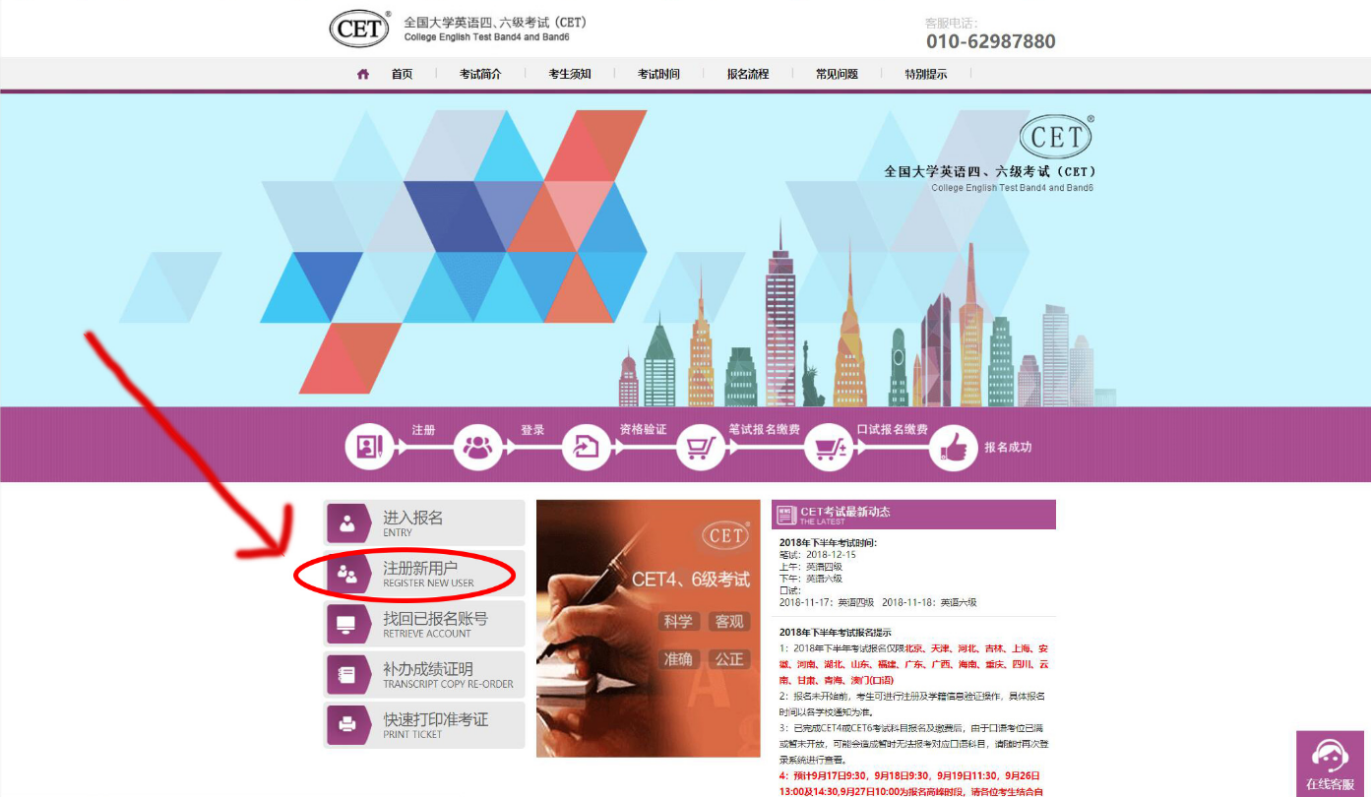 点击登录页面中的“用户注册”按钮，即可进入通行证注册页面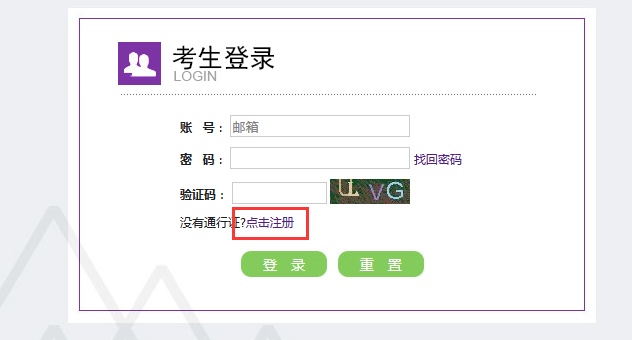 “点击注册”转到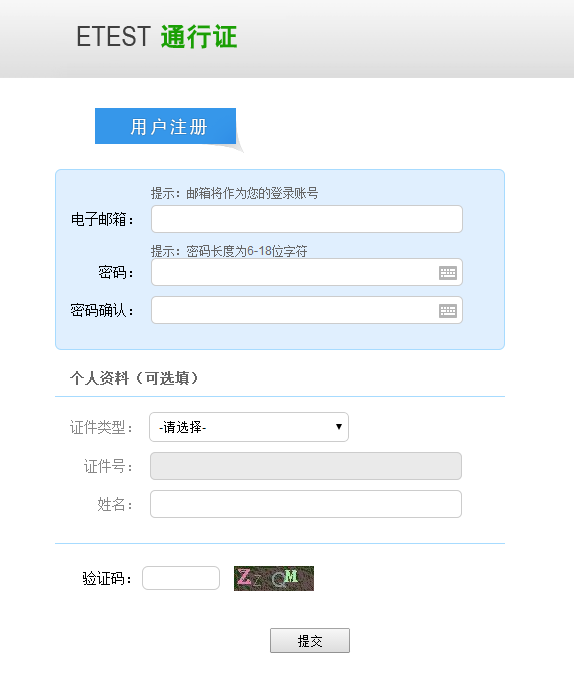 在该页面输入电子邮箱、密码和验证码即可完成注册。二、报名资格确认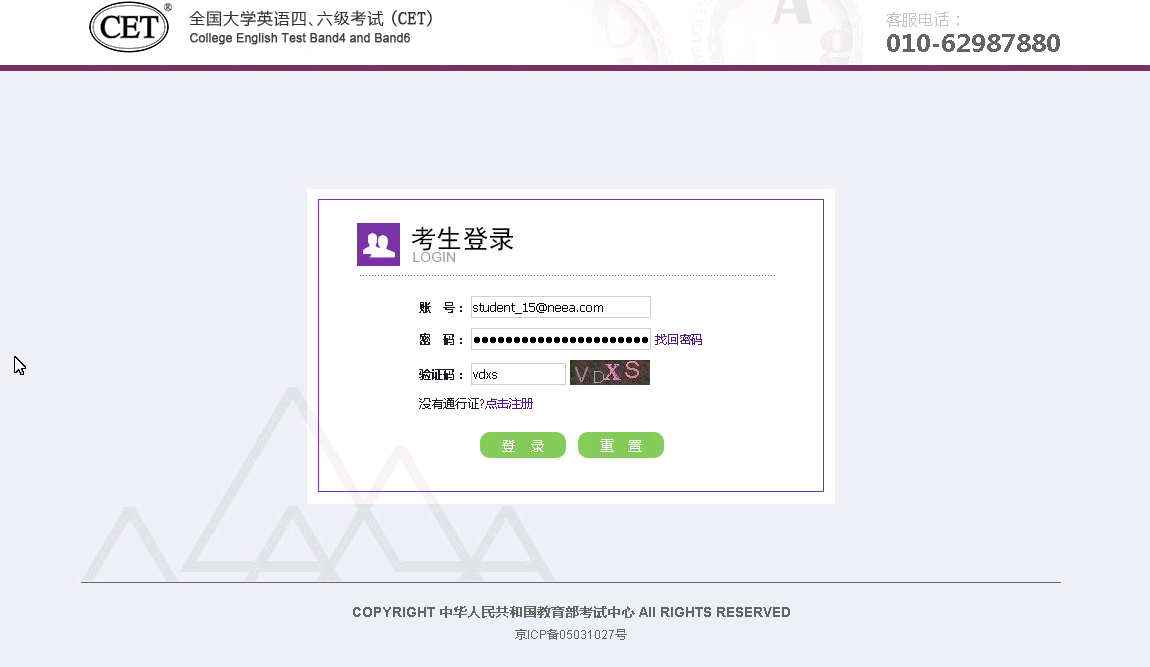 考生输入账号、密码、验证码，点击“登录”按钮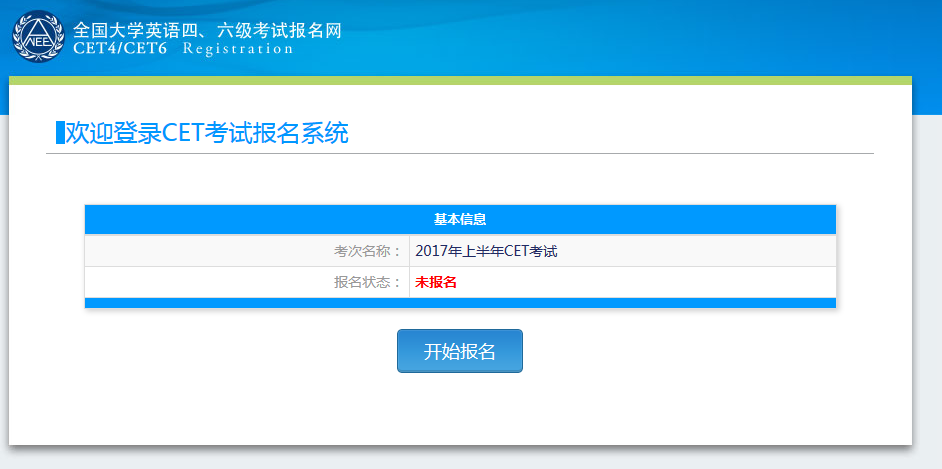 点击“开始报名”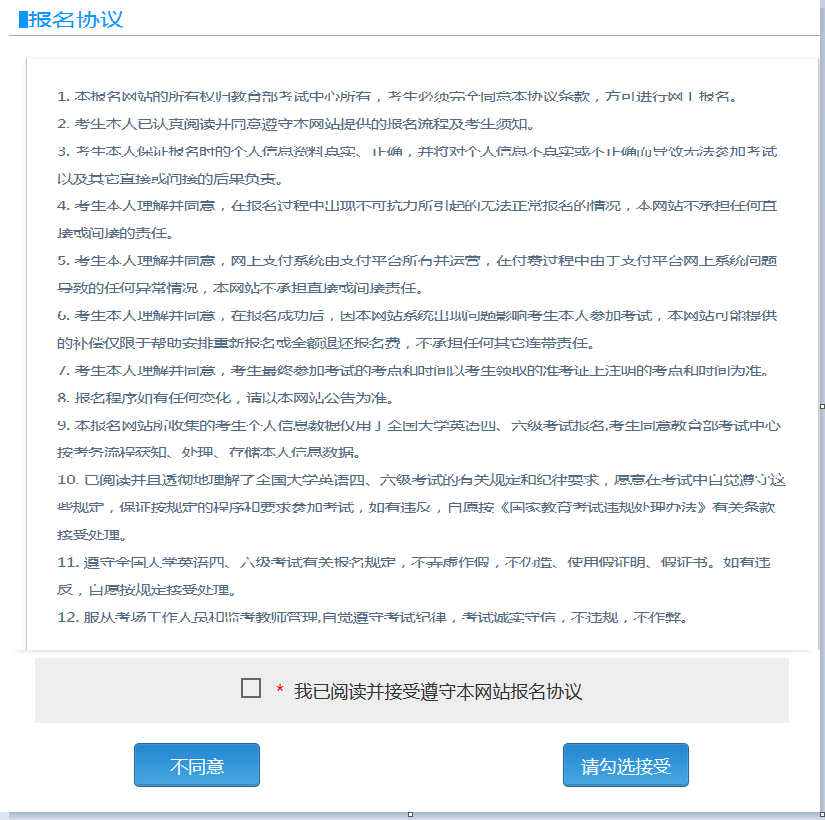 报名协议页面，勾选同意进入资格查询页面，输入考生的姓名、证件号、选择证件类型点击“查询”按钮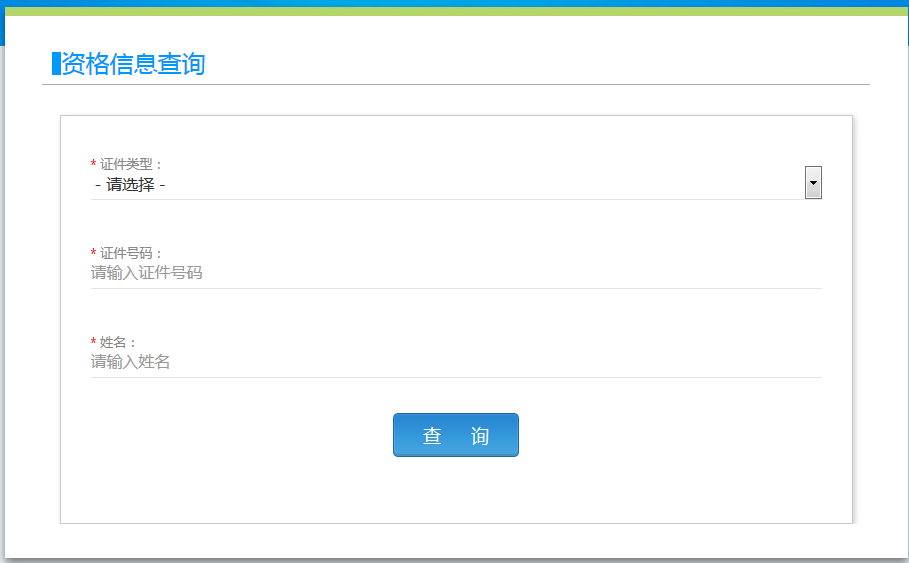 进入资格信息确认页面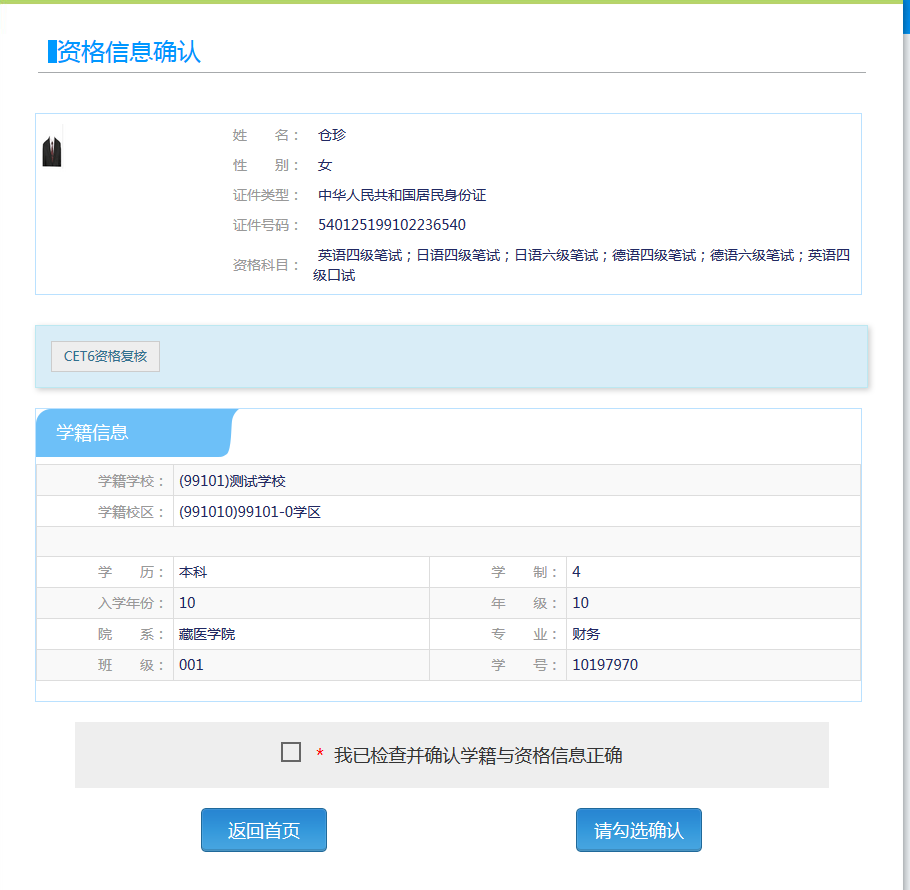 考生可以在这个页面，检查自己的照片和基本信息是否正确，查看自己的报考资格科目和进行CET6资格复核申请。三、CET6级复核通过CET6级复核自动通过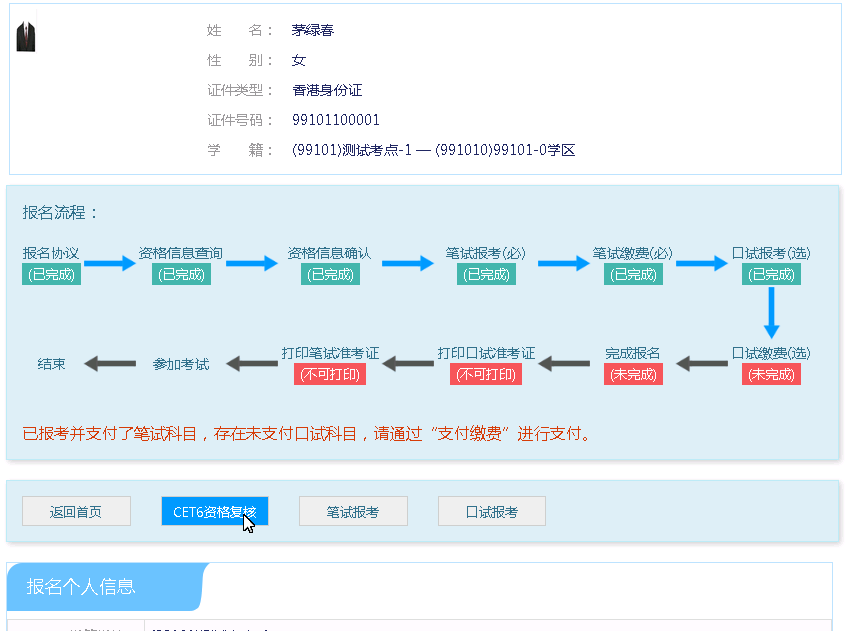 考生登录系统，在考生报名信息页面，点击“CET6资格复核”按钮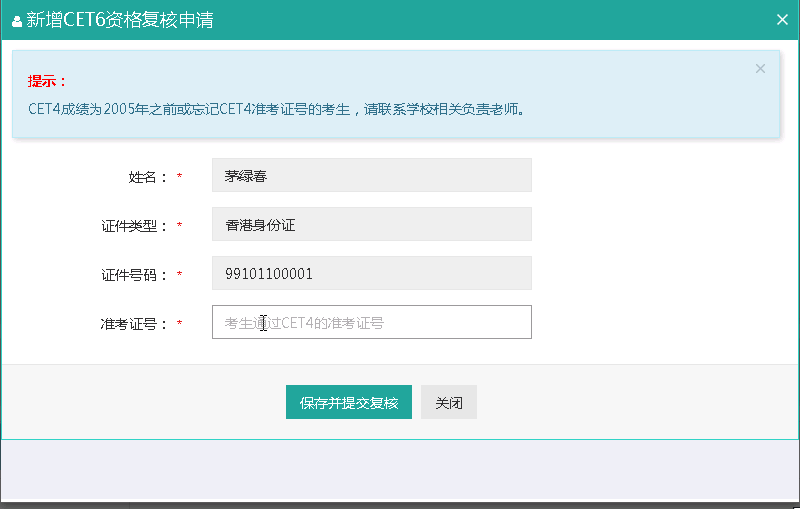 填写考生的四级准考证号，如果准考证号正确，那么姓名和证件号码任意一项正确就可以自动审核通过。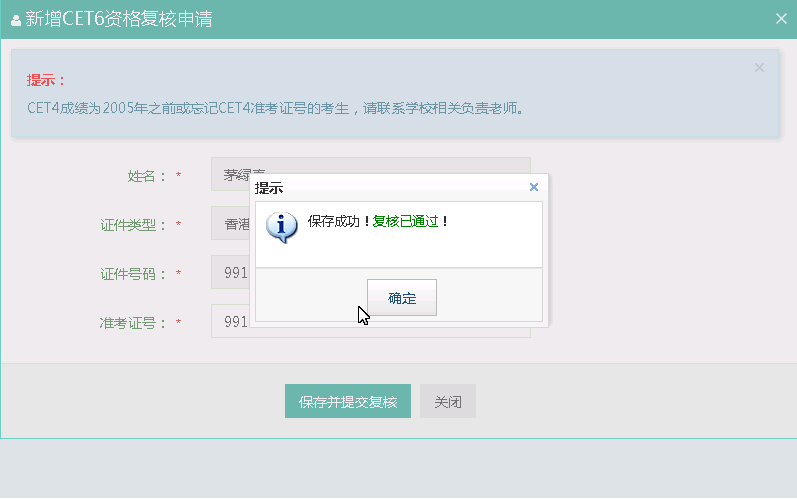 四、CET6级复核不自动通过考生登录系统，在考生报名信息页面，点击“CET6资格复核”按钮填写考生的四级准考证号，如果准考证号不正确，那么就不能自动审核通过。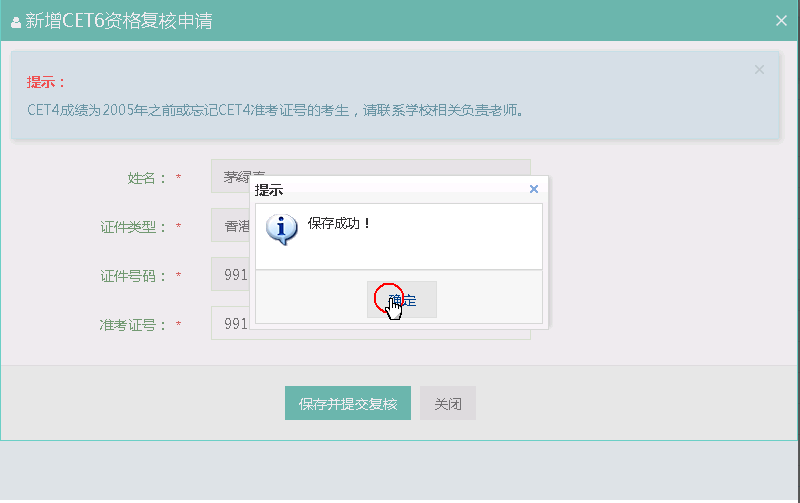 提示保存成功，这时候就需要管理员在考务系统中进行操作通过或者不通过。五、考生报考笔试+口试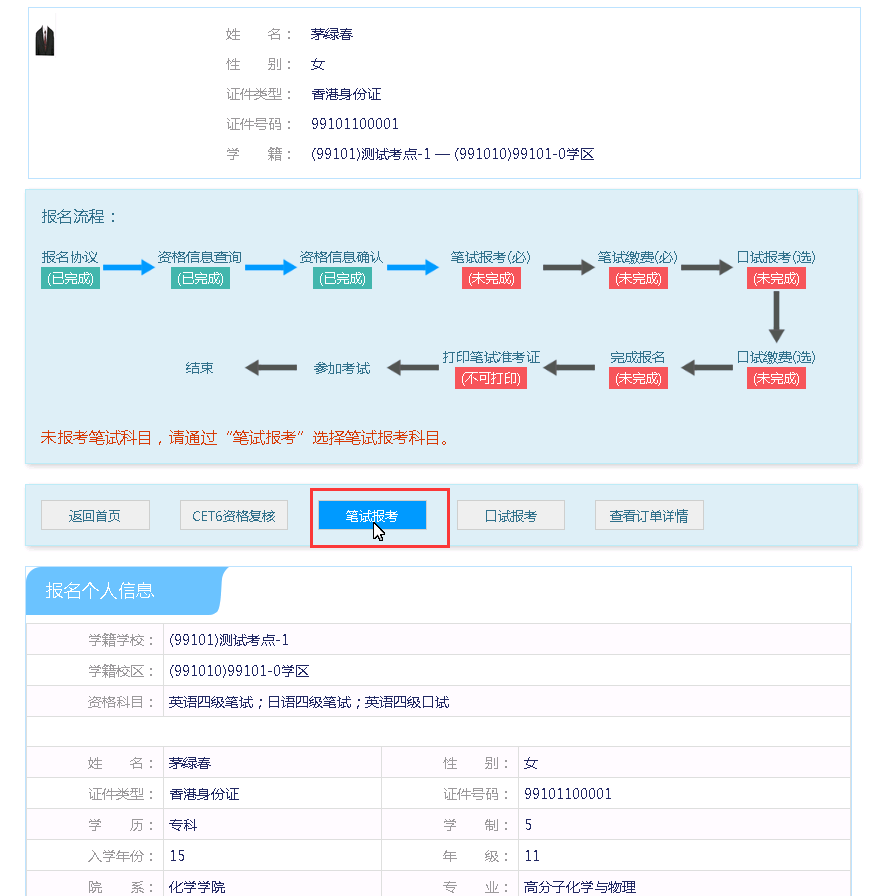 在考生报名信息页面，点击“笔试报考”按钮，进入笔试报考页面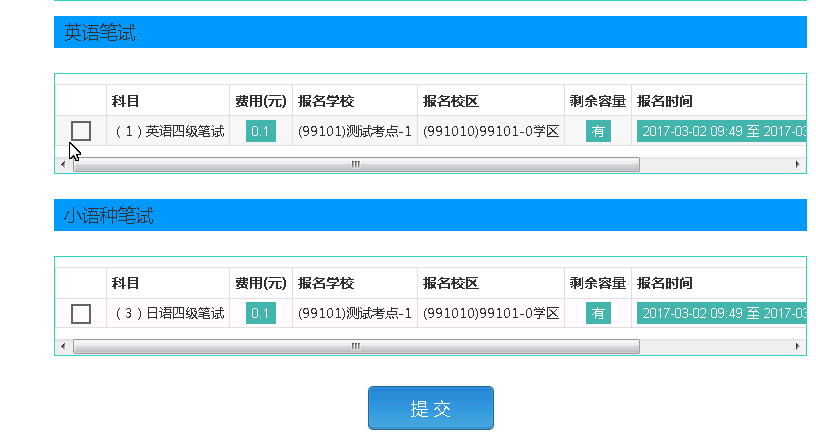 选择要报考的科目，点击“提交”按钮，返回到考生报名页面，点击“口试报考”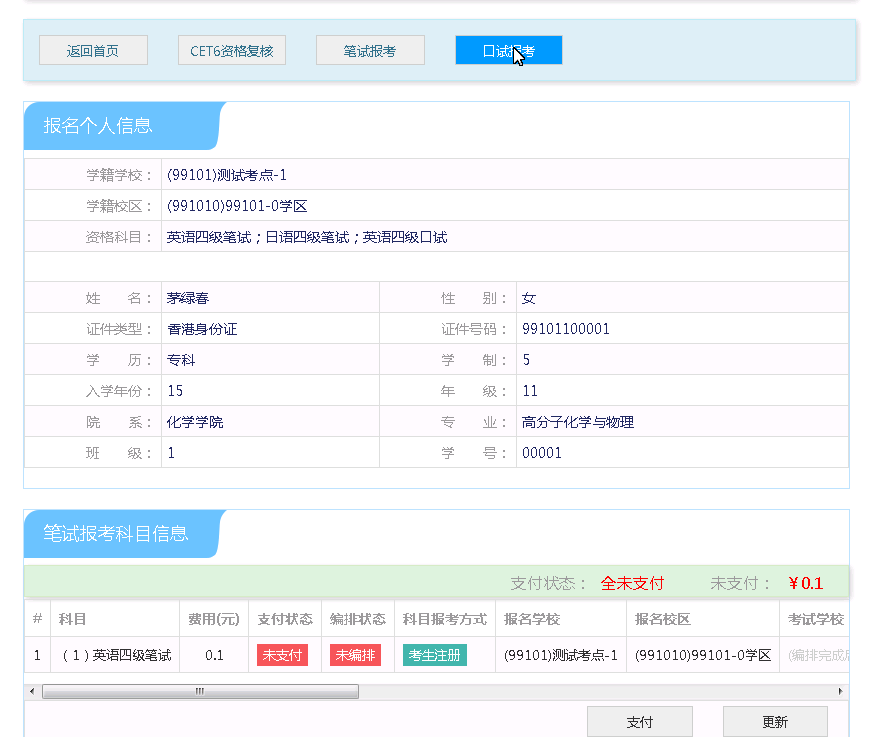 进入口试报考页面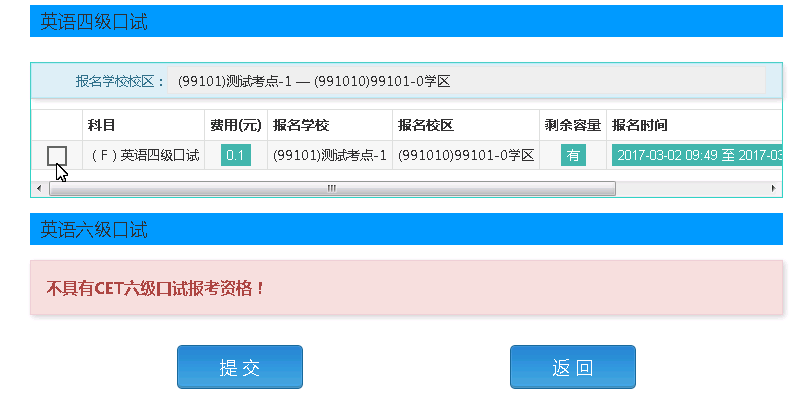 选择要报考的口试科目，点击“提交”按钮。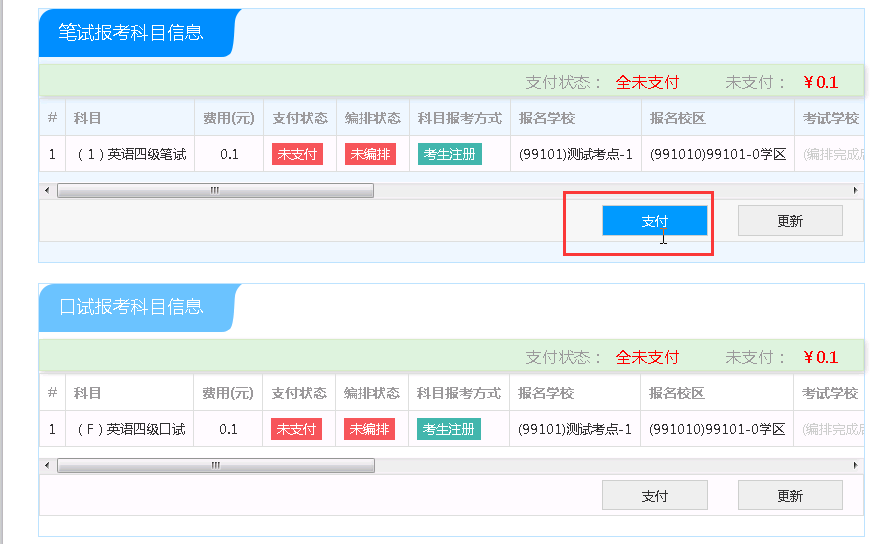 点击“支付”按钮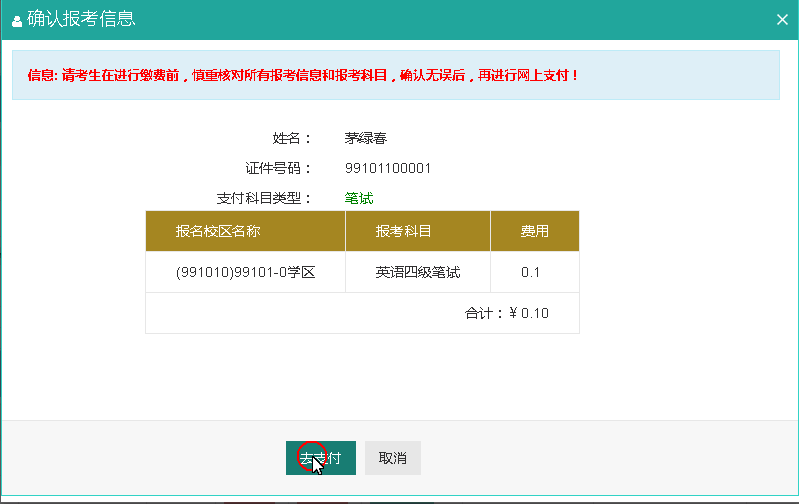 弹出确认支付信息界面，点击“去支付”按钮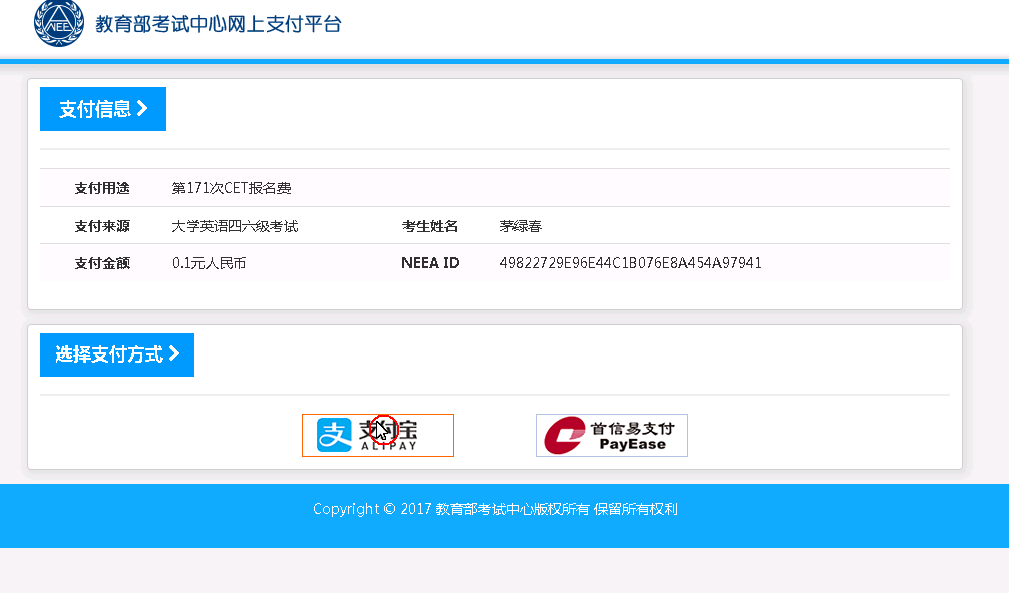 进入支付信息页面，可以选择支付宝支付，也可以选择首信易支付两种支付方式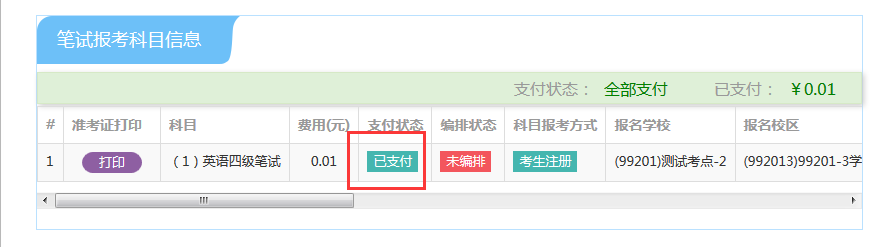 支付完成。	考生可以自行打印准考证，必须到准考证打印时间才可以打印。附件二贵州大学2020年下半年CET考试报名摄像安排表说明：1.考生必须携带身份证参加摄像，逾期不参加者，视为自动放弃考试；已参加2019年6月CET考试的考生图像信息已导入报名系统，可不参加本次图像采集，请考生在2019年9月22日后进入报名系统查询。2.本部考生可在任意校区摄像点参加图像采集。3.2020级的学生，因新生学籍学历电子注册工作的要求，必须参加本次图像采集。校区摄像时间摄像地点摄像组备注花溪西校区2020年9月27、28、29日9：00—17：00贤正楼二号楼一楼大厅四组花溪南校区2020年9月28、29日9：00—17：00行政楼阳明学院学务中心一组科技学院自行安排自行安排自行安排明德学院自行安排自行安排自行安排